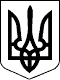 108 СЕСІЯ ЩАСЛИВЦЕВСЬКОЇ СІЛЬСЬКОЇ РАДИ7 СКЛИКАННЯРІШЕННЯ24.12.2019 р.                                            №1995с. ЩасливцевеПро затвердження експертної грошової оцінки земельної ділянки по вул. Азовська, *** в с. Генічеська Гірка та її продажНа виконання власного рішення 102 сесії Щасливцевської сільської ради 7 скликання від №1880 від 03.10.2019 р. "Про затвердження технічної документації із землеустрою щодо поділу земельної ділянки комунальної власності та деякі питання продажу земельної ділянки по вул. Азовська, *** в с. Генічеська Гірка.", розглянувши Звіт про експертну грошову оцінку земельної ділянки комунальної власності, несільськогосподарського призначення, дата оцінки 16.12.2019 р., складеного ТОВАРИСТВОМ З ОБМЕЖЕНОЮ ВІДПОВІДАЛЬНІСТЮ "УВЕКОН ЛЕНД" (ідентифікаційний код юридичної особи ***, Ліцензія Державного агентства земельних ресурсів України на проведення робіт із землеустрою, землеоціночних робіт від 01.11.2012 р., серія *** №***) та позитивну Рецензію на цей Звіт надану ТОВАРИСТВОМ З ОБМЕЖЕНОЮ ВІДПОВІДАЛЬНІСТЮ "ІНВЕСТКОН" (ідентифікаційний код юридичної особи ***, Ліцензія Державного комітету із земельних ресурсів України на проведення землеоціночних робіт, від 25.11.2010 р., серія ***№***505696) від 17.12.2019  р. (вих.. №***), враховуючі той факт що на земельній ділянці розташовано об'єкт нерухомого майна - магазин, що є власністю фізичної особи громадянина *** (відповідно до Свідоцтва про право власності на нерухоме майно (бланк*** №***) виданого 11.05.2012 р. Щасливцевською сільською радою), керуючись Законом України "Про оцінку земель", ст.ст. 12, 127, 128, 134 Земельного кодексу України, ст. 26 Закону України "Про місцеве самоврядування в Україні", сесія сільської радиВИРІШИЛА:1. Затвердити експертну грошову оцінку земельної ділянки комунальної власності, несільськогосподарського призначення (складену виготовлену ТОВ "УВЕКОН ЛЕНД", ідентифікаційний код юридичної особи ***) з кадастровим номером 6522186500:02:001:07***, площею 0,0751 га., цільового призначенням - для будівництва та обслуговування будівель торгівлі (КВЦПЗ - 03.07), розташованої по вул. Азовська, *** в с. Генічеська Гірка Генічеського району Херсонської області у сумі 56 330 (п’ятдесят шість тисяч триста тридцять) гривень.2 Передати у власність шляхом викупу (продати уклавши нотаріально посвідчений договір купівлі-продажу), фізичній особі громадянину *** (Паспорт громадянина України ***МО №*** виданий Генічеським РВ УМВС України в Херсонській області, 11.04.1997 р., ідентифікаційний номер - ***) земельну ділянку зазначену у п. 1 цього рішення за ціною 180 240 (сто вісімдесят тисяч двісті сорок) гривень, зарахувавши до цієї цини сплачений цією особою відповідно до Договору *** від 24.10.2019 р., авансовий внесок у розмирі 85 154 (вісімдесят п’ять тисяч сто п'ятдесят чотири) гривні.3. Фізичній особі зазначеній у пункті 2 цього рішення, сплатити до укладання нотаріально посвідчення договору купівлі-продажу земельної ділянки зазначеної у п. 1 цього рішення, решту ціни  цієї  земельної ділянки у розмирі   95 086 (дев’яносто п’ять тисяч вісімдесят шість) гривень, на рахунок Щасливцевської сільської ради - №***, код платежу ***, одержувач УК у Генічеському районі (код ЄДРПОУ ***), банк Казначейство України (ЕАП), ***, призначення платежу "Остаточний розрахунок з оплати ціни земельної ділянки з кадастровим номером 6522186500:02:001:07***".4. Доручити сільському голові Плохушко В.О. на виконання цього рішення укласти нотаріально посвідчений договір купівлі-продажу земельної ділянки зазначеної у п. 1 цього рішення, за ціною та з особою зазначених у п. 2 цього рішення.5. Контроль за виконанням цього рішення покласти на Постійну комісію Щасливцевської сільської ради з питань регулювання земельних відносин та охорони навколишнього середовища.Сільський голова                                                             В. ПЛОХУШКО